Velikonoční týden - tradice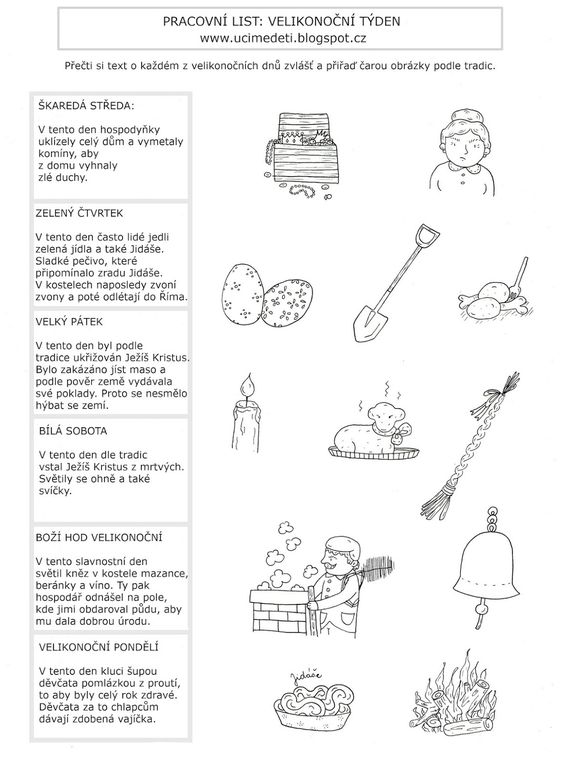 